s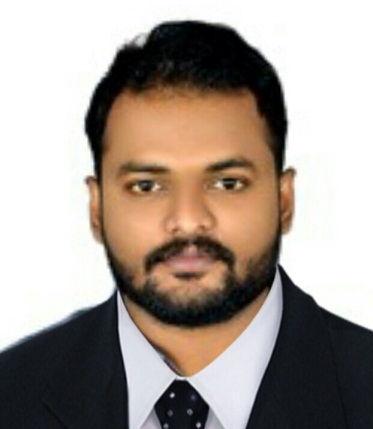 Personal InformationRENDHEER.ER Room No: 402Hassan Al BahriNear Ministry of LabourAl Qusais, Dubai, UAEMob: 0581486056Dateof Birth: 24-05-1992Father: Ravidran.E GSex:MaleNationality: IndianVISA STATUS : VISIT VISAVISA EXPIRY DATE:22nd May, 2018Marital Status: SingleLanguages Known:English , Malayalam, Hindi &TamilE-mail:rendheer.er@gmail.comPermanentAddress:Edathara {H} Padukad Viyyur p.o Thrissur - 680010 KeralaCURRICULUM VITAECAREER OBJECTIVE     Seeking a suitable position to utilize my skills and abilities that offers ample scope for personal & professional progression, to contribute towards the quantitative and qualitative enhancement of the organization.STRENGTHSFast learner, Focused & Achievement Oriented.Self-motivated, with good inter personal and communication skills.Hardworking & Dedication to achieve Company’s Objectives.To achieve the goals through patience, consistency hard work & honesty.To apply & integrate the knowledge and skills learned.EDUCATIONAL PROFILEEXPERIENCE 3 years experience in Aspire Home construction as Site Engineer(Sub Contract Work)            • Responsible for Site Execution and Supervision for the construction of  villas            • Role of main technical advisor on construction site.             • Execute the work as per drawings and specifications. KNOWLEDGE & SKILLSWorking KnowledgeAutoCAD (All Version)Autodesk 3DS MaxAdobe PhotoshopMicrosoft Office  Excel & WordMicrosoft WindowsSUMMARYMy greatest wish is to lead a career that will continuously provide me opportunities to study new technologies, which will make me stretch my own capabilities resulting in both the organization and personal satisfaction and growth. I want to apply the knowledge that I have gained to realistically improve and guide the future of the organization.DECLARATION	I hereby declare that all the details furnished above are true to the best of my knowledge and belief.RENDHEER.ERPlace      : Dubai			Date	: 26/02/2018EXPERIENCE 3 years experience in Aspire Home construction as Site Engineer(Sub Contract Work)            • Responsible for Site Execution and Supervision for the construction of  villas            • Role of main technical advisor on construction site.             • Execute the work as per drawings and specifications. KNOWLEDGE & SKILLSWorking KnowledgeAutoCAD (All Version)Autodesk 3DS MaxAdobe PhotoshopMicrosoft Office  Excel & WordMicrosoft WindowsSUMMARYMy greatest wish is to lead a career that will continuously provide me opportunities to study new technologies, which will make me stretch my own capabilities resulting in both the organization and personal satisfaction and growth. I want to apply the knowledge that I have gained to realistically improve and guide the future of the organization.DECLARATION	I hereby declare that all the details furnished above are true to the best of my knowledge and belief.RENDHEER.ERPlace      : Dubai			Date	: 26/02/2018